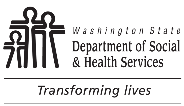 	Eligibility Review for
	Long Term Services and Supports	Eligibility Review for
	Long Term Services and Supports	Eligibility Review for
	Long Term Services and Supports	Eligibility Review for
	Long Term Services and Supports	Eligibility Review for
	Long Term Services and Supports	Eligibility Review for
	Long Term Services and Supports	Eligibility Review for
	Long Term Services and Supports	Eligibility Review for
	Long Term Services and Supports	Eligibility Review for
	Long Term Services and Supports	Eligibility Review for
	Long Term Services and Supports	Eligibility Review for
	Long Term Services and Supports	Eligibility Review for
	Long Term Services and SupportsClient Name (first, middle initial, last)Client Name (first, middle initial, last)Client Name (first, middle initial, last)Client Name (first, middle initial, last)Client Name (first, middle initial, last)Client Name (first, middle initial, last)Client Name (first, middle initial, last)Client Name (first, middle initial, last)Client Name (first, middle initial, last)Client ID NumberClient ID NumberClient ID NumberClient ID NumberClient Address	City	State	Zip CodeClient Address	City	State	Zip CodeClient Address	City	State	Zip CodeClient Address	City	State	Zip CodeClient Address	City	State	Zip CodeClient Address	City	State	Zip CodeClient Address	City	State	Zip CodeClient Address	City	State	Zip CodeClient Address	City	State	Zip CodeClient Address	City	State	Zip CodeClient Address	City	State	Zip CodeClient Address	City	State	Zip CodeClient Address	City	State	Zip CodeClient Mailing Address	City	State	Zip CodeClient Mailing Address	City	State	Zip CodeClient Mailing Address	City	State	Zip CodeClient Mailing Address	City	State	Zip CodeClient Mailing Address	City	State	Zip CodeClient Mailing Address	City	State	Zip CodeClient Mailing Address	City	State	Zip CodeClient Mailing Address	City	State	Zip CodeClient Mailing Address	City	State	Zip CodeClient Mailing Address	City	State	Zip CodeClient Mailing Address	City	State	Zip CodeClient Mailing Address	City	State	Zip CodeClient Mailing Address	City	State	Zip CodeSpouse or Parent of Minor Child Name (first, middle initial, last)Spouse or Parent of Minor Child Name (first, middle initial, last)Spouse or Parent of Minor Child Name (first, middle initial, last)Spouse or Parent of Minor Child Name (first, middle initial, last)Spouse or Parent of Minor Child Name (first, middle initial, last)Spouse or Parent of Minor Child Name (first, middle initial, last)Spouse or Parent of Minor Child Name (first, middle initial, last)Spouse or Parent of Minor Child Name (first, middle initial, last)Spouse or Parent of Minor Child Name (first, middle initial, last)Spouse or Parent of Minor Child Name (first, middle initial, last)Spouse or Parent of Minor Child Name (first, middle initial, last)Spouse or Parent of Minor Child Name (first, middle initial, last)Spouse or Parent of Minor Child Name (first, middle initial, last)Spouse / Parent Address (if different)	City	State	Zip CodeSpouse / Parent Address (if different)	City	State	Zip CodeSpouse / Parent Address (if different)	City	State	Zip CodeSpouse / Parent Address (if different)	City	State	Zip CodeSpouse / Parent Address (if different)	City	State	Zip CodeSpouse / Parent Address (if different)	City	State	Zip CodeSpouse / Parent Address (if different)	City	State	Zip CodeSpouse / Parent Address (if different)	City	State	Zip CodeSpouse / Parent Address (if different)	City	State	Zip CodeSpouse / Parent Address (if different)	City	State	Zip CodeSpouse / Parent Address (if different)	City	State	Zip CodeSpouse / Parent Address (if different)	City	State	Zip CodeSpouse / Parent Address (if different)	City	State	Zip CodeClient Phone Number (include area code)     	 Home   Cell   MessageClient Phone Number (include area code)     	 Home   Cell   MessageClient Phone Number (include area code)     	 Home   Cell   MessageClient Phone Number (include area code)     	 Home   Cell   MessageClient Phone Number (include area code)     	 Home   Cell   MessageClient Phone Number (include area code)     	 Home   Cell   MessageClient EmailClient EmailClient EmailClient EmailClient EmailClient EmailClient EmailAuthorized RepresentativeAuthorized RepresentativeAuthorized RepresentativeAuthorized RepresentativeAuthorized RepresentativeAuthorized RepresentativeAuthorized RepresentativeAuthorized RepresentativeAuthorized RepresentativeAuthorized RepresentativeAuthorized RepresentativeAuthorized RepresentativeAuthorized RepresentativeAn Authorized Representative is someone you allow the agency or their designee to talk with about your benefits.  You can name someone, but it’s not required.  Examples are guardian, spouse, relative, attorney-in-fact.  Do you have an Authorized Representative?    Yes     NoAn Authorized Representative is someone you allow the agency or their designee to talk with about your benefits.  You can name someone, but it’s not required.  Examples are guardian, spouse, relative, attorney-in-fact.  Do you have an Authorized Representative?    Yes     NoAn Authorized Representative is someone you allow the agency or their designee to talk with about your benefits.  You can name someone, but it’s not required.  Examples are guardian, spouse, relative, attorney-in-fact.  Do you have an Authorized Representative?    Yes     NoAn Authorized Representative is someone you allow the agency or their designee to talk with about your benefits.  You can name someone, but it’s not required.  Examples are guardian, spouse, relative, attorney-in-fact.  Do you have an Authorized Representative?    Yes     NoAn Authorized Representative is someone you allow the agency or their designee to talk with about your benefits.  You can name someone, but it’s not required.  Examples are guardian, spouse, relative, attorney-in-fact.  Do you have an Authorized Representative?    Yes     NoAn Authorized Representative is someone you allow the agency or their designee to talk with about your benefits.  You can name someone, but it’s not required.  Examples are guardian, spouse, relative, attorney-in-fact.  Do you have an Authorized Representative?    Yes     NoAn Authorized Representative is someone you allow the agency or their designee to talk with about your benefits.  You can name someone, but it’s not required.  Examples are guardian, spouse, relative, attorney-in-fact.  Do you have an Authorized Representative?    Yes     NoAn Authorized Representative is someone you allow the agency or their designee to talk with about your benefits.  You can name someone, but it’s not required.  Examples are guardian, spouse, relative, attorney-in-fact.  Do you have an Authorized Representative?    Yes     NoAn Authorized Representative is someone you allow the agency or their designee to talk with about your benefits.  You can name someone, but it’s not required.  Examples are guardian, spouse, relative, attorney-in-fact.  Do you have an Authorized Representative?    Yes     NoAn Authorized Representative is someone you allow the agency or their designee to talk with about your benefits.  You can name someone, but it’s not required.  Examples are guardian, spouse, relative, attorney-in-fact.  Do you have an Authorized Representative?    Yes     NoAn Authorized Representative is someone you allow the agency or their designee to talk with about your benefits.  You can name someone, but it’s not required.  Examples are guardian, spouse, relative, attorney-in-fact.  Do you have an Authorized Representative?    Yes     NoAn Authorized Representative is someone you allow the agency or their designee to talk with about your benefits.  You can name someone, but it’s not required.  Examples are guardian, spouse, relative, attorney-in-fact.  Do you have an Authorized Representative?    Yes     NoAn Authorized Representative is someone you allow the agency or their designee to talk with about your benefits.  You can name someone, but it’s not required.  Examples are guardian, spouse, relative, attorney-in-fact.  Do you have an Authorized Representative?    Yes     NoNameNameNameNameNameNameRelationshipRelationshipRelationshipRelationshipRelationshipRelationshipRelationshipMailing Address	City	State	Zip CodeMailing Address	City	State	Zip CodeMailing Address	City	State	Zip CodeMailing Address	City	State	Zip CodeMailing Address	City	State	Zip CodeMailing Address	City	State	Zip CodeMailing Address	City	State	Zip CodeMailing Address	City	State	Zip CodeMailing Address	City	State	Zip CodeMailing Address	City	State	Zip CodeMailing Address	City	State	Zip CodeMailing Address	City	State	Zip CodeMailing Address	City	State	Zip CodePhone Number (include area code)Phone Number (include area code)Phone Number (include area code)Phone Number (include area code)Phone Number (include area code)Phone Number (include area code)EmailEmailEmailEmailEmailEmailEmailClient’s Unearned IncomeClient’s Unearned IncomeClient’s Unearned IncomeClient’s Unearned IncomeClient’s Unearned IncomeClient’s Unearned IncomeClient’s Unearned IncomeClient’s Unearned IncomeClient’s Unearned IncomeClient’s Unearned IncomeClient’s Unearned IncomeClient’s Unearned IncomeAmountSocial Security BenefitsSocial Security BenefitsSocial Security BenefitsSocial Security BenefitsSocial Security BenefitsSocial Security BenefitsSocial Security BenefitsSocial Security BenefitsSocial Security BenefitsSocial Security BenefitsSocial Security BenefitsSocial Security Benefits$       Retirement / Pension / AnnuityRetirement / Pension / AnnuityRetirement / Pension / AnnuityRetirement / Pension / AnnuityRetirement / Pension / AnnuityRetirement / Pension / AnnuityRetirement / Pension / AnnuityRetirement / Pension / AnnuityRetirement / Pension / AnnuityRetirement / Pension / AnnuityRetirement / Pension / AnnuityRetirement / Pension / Annuity$       Other - Veterans benefits, L&I, alimony, dividends, interest, rental or quarterly income (list below)Other - Veterans benefits, L&I, alimony, dividends, interest, rental or quarterly income (list below)Other - Veterans benefits, L&I, alimony, dividends, interest, rental or quarterly income (list below)Other - Veterans benefits, L&I, alimony, dividends, interest, rental or quarterly income (list below)Other - Veterans benefits, L&I, alimony, dividends, interest, rental or quarterly income (list below)Other - Veterans benefits, L&I, alimony, dividends, interest, rental or quarterly income (list below)Other - Veterans benefits, L&I, alimony, dividends, interest, rental or quarterly income (list below)Other - Veterans benefits, L&I, alimony, dividends, interest, rental or quarterly income (list below)Other - Veterans benefits, L&I, alimony, dividends, interest, rental or quarterly income (list below)Other - Veterans benefits, L&I, alimony, dividends, interest, rental or quarterly income (list below)Other - Veterans benefits, L&I, alimony, dividends, interest, rental or quarterly income (list below)Other - Veterans benefits, L&I, alimony, dividends, interest, rental or quarterly income (list below)Other - Veterans benefits, L&I, alimony, dividends, interest, rental or quarterly income (list below)$       $       $       $       $       Client’s Earned IncomeClient’s Earned IncomeClient’s Earned IncomeClient’s Earned IncomeClient’s Earned IncomeClient’s Earned IncomeClient’s Earned IncomeClient’s Earned IncomeClient’s Earned IncomeClient’s Earned IncomeClient’s Earned IncomeClient’s Earned IncomeClient’s Earned IncomeEmployerEmployerStart DateStart DateStart DateGross Amount ReceivedGross Amount ReceivedGross Amount ReceivedGross Amount ReceivedGross Amount ReceivedPay FrequencyPay FrequencyPay FrequencyIs this income from Self Employment?    Yes     NoIs this income from Self Employment?    Yes     NoIs this income from Self Employment?    Yes     NoIs this income from Self Employment?    Yes     NoIs this income from Self Employment?    Yes     NoIs this income from Self Employment?    Yes     NoIs this income from Self Employment?    Yes     NoIs this income from Self Employment?    Yes     NoIs this income from Self Employment?    Yes     NoIs this income from Self Employment?    Yes     NoIs this income from Self Employment?    Yes     NoIs this income from Self Employment?    Yes     NoIs this income from Self Employment?    Yes     NoClient ResourcesClient ResourcesClient ResourcesClient ResourcesClient ResourcesClient ResourcesClient ResourcesClient ResourcesClient ResourcesClient ResourcesClient ResourcesClient ResourcesClient ResourcesValueValueFinancial Institution / Company / LocationFinancial Institution / Company / LocationFinancial Institution / Company / LocationFinancial Institution / Company / LocationFinancial Institution / Company / LocationFinancial Institution / Company / LocationFinancial Institution / Company / LocationChecking AccountsChecking AccountsChecking AccountsChecking Accounts$       $       Savings AccountsSavings AccountsSavings AccountsSavings Accounts$       $       Other Financial Accounts:Other Financial Accounts:Other Financial Accounts:Other Financial Accounts:$       $       $       $       Certificates of Deposit (CD)Certificates of Deposit (CD)Certificates of Deposit (CD)Certificates of Deposit (CD)$       $       Account held by FacilityAccount held by FacilityAccount held by FacilityAccount held by Facility$       $       Cash on hand / held by othersCash on hand / held by othersCash on hand / held by othersCash on hand / held by others$       $       Life / Burial Insurance policiesLife / Burial Insurance policiesLife / Burial Insurance policiesLife / Burial Insurance policies$       $       Burial FundsBurial FundsBurial FundsBurial Funds$       $       TrustsTrustsTrustsTrusts$       $       AnnuitiesAnnuitiesAnnuitiesAnnuities$       $       Home (including life estate)Home (including life estate)Home (including life estate)Home (including life estate)$       $       Other Property:Other Property:Other Property:Other Property:$       $       $       $       Other – vehicles, stocks, bonds, mutual funds, retirement accounts (list below)Other – vehicles, stocks, bonds, mutual funds, retirement accounts (list below)Other – vehicles, stocks, bonds, mutual funds, retirement accounts (list below)Other – vehicles, stocks, bonds, mutual funds, retirement accounts (list below)Other – vehicles, stocks, bonds, mutual funds, retirement accounts (list below)Other – vehicles, stocks, bonds, mutual funds, retirement accounts (list below)Other – vehicles, stocks, bonds, mutual funds, retirement accounts (list below)Other – vehicles, stocks, bonds, mutual funds, retirement accounts (list below)Other – vehicles, stocks, bonds, mutual funds, retirement accounts (list below)Other – vehicles, stocks, bonds, mutual funds, retirement accounts (list below)Other – vehicles, stocks, bonds, mutual funds, retirement accounts (list below)Other – vehicles, stocks, bonds, mutual funds, retirement accounts (list below)Other – vehicles, stocks, bonds, mutual funds, retirement accounts (list below)$       $       $       $       $       $       Have you sold, traded or given away your money, home, property or other resources in the last five years?   Yes   No       If yes, complete the following:Have you sold, traded or given away your money, home, property or other resources in the last five years?   Yes   No       If yes, complete the following:Have you sold, traded or given away your money, home, property or other resources in the last five years?   Yes   No       If yes, complete the following:Have you sold, traded or given away your money, home, property or other resources in the last five years?   Yes   No       If yes, complete the following:Have you sold, traded or given away your money, home, property or other resources in the last five years?   Yes   No       If yes, complete the following:Have you sold, traded or given away your money, home, property or other resources in the last five years?   Yes   No       If yes, complete the following:Have you sold, traded or given away your money, home, property or other resources in the last five years?   Yes   No       If yes, complete the following:Have you sold, traded or given away your money, home, property or other resources in the last five years?   Yes   No       If yes, complete the following:Have you sold, traded or given away your money, home, property or other resources in the last five years?   Yes   No       If yes, complete the following:Have you sold, traded or given away your money, home, property or other resources in the last five years?   Yes   No       If yes, complete the following:Have you sold, traded or given away your money, home, property or other resources in the last five years?   Yes   No       If yes, complete the following:Have you sold, traded or given away your money, home, property or other resources in the last five years?   Yes   No       If yes, complete the following:Have you sold, traded or given away your money, home, property or other resources in the last five years?   Yes   No       If yes, complete the following:TypeTypeTypeTo WhomTo WhomTo WhomTo WhomTo WhomAmountAmountAmountDate TransferredDate Transferred$       $       $       $       $       $       $       $       $       Client’s Medical Expenses and Guardian / Payee Fees (attach proof)Client’s Medical Expenses and Guardian / Payee Fees (attach proof)Client’s Medical Expenses and Guardian / Payee Fees (attach proof)Client’s Medical Expenses and Guardian / Payee Fees (attach proof)Client’s Medical Expenses and Guardian / Payee Fees (attach proof)Client’s Medical Expenses and Guardian / Payee Fees (attach proof)Client’s Medical Expenses and Guardian / Payee Fees (attach proof)Client’s Medical Expenses and Guardian / Payee Fees (attach proof)Client’s Medical Expenses and Guardian / Payee Fees (attach proof)Client’s Medical Expenses and Guardian / Payee Fees (attach proof)Client’s Medical Expenses and Guardian / Payee Fees (attach proof)Client’s Medical Expenses and Guardian / Payee Fees (attach proof)AmountHealth Insurance (list providers)Health Insurance (list providers)Health Insurance (list providers)Health Insurance (list providers)Health Insurance (list providers)Health Insurance (list providers)Health Insurance (list providers)Health Insurance (list providers)Health Insurance (list providers)Health Insurance (list providers)Health Insurance (list providers)Health Insurance (list providers)$       $       Long-term Care Insurance (list provider)Long-term Care Insurance (list provider)Long-term Care Insurance (list provider)Long-term Care Insurance (list provider)Long-term Care Insurance (list provider)Long-term Care Insurance (list provider)Long-term Care Insurance (list provider)Long-term Care Insurance (list provider)Long-term Care Insurance (list provider)Long-term Care Insurance (list provider)Long-term Care Insurance (list provider)Long-term Care Insurance (list provider)$       Monthly Guardian FeesMonthly Guardian FeesMonthly Guardian FeesMonthly Guardian FeesMonthly Guardian FeesMonthly Guardian FeesMonthly Guardian FeesMonthly Guardian FeesMonthly Guardian FeesMonthly Guardian FeesMonthly Guardian FeesMonthly Guardian Fees$       Monthly Payee FeesMonthly Payee FeesMonthly Payee FeesMonthly Payee FeesMonthly Payee FeesMonthly Payee FeesMonthly Payee FeesMonthly Payee FeesMonthly Payee FeesMonthly Payee FeesMonthly Payee FeesMonthly Payee Fees$       Unpaid Medical Bills (list)Unpaid Medical Bills (list)Unpaid Medical Bills (list)Unpaid Medical Bills (list)Unpaid Medical Bills (list)Unpaid Medical Bills (list)Unpaid Medical Bills (list)Unpaid Medical Bills (list)Unpaid Medical Bills (list)Unpaid Medical Bills (list)Unpaid Medical Bills (list)Unpaid Medical Bills (list)$       $       Marital StatusMarital StatusMarital StatusMarital StatusMarital StatusMarital StatusMarital StatusMarital StatusMarital StatusMarital StatusMarital StatusMarital StatusMarital StatusHas your marital status changed?    Yes     NoHas your marital status changed?    Yes     NoHas your marital status changed?    Yes     NoHas your marital status changed?    Yes     NoHas your marital status changed?    Yes     NoHas your marital status changed?    Yes     NoHas your marital status changed?    Yes     NoHas your marital status changed?    Yes     NoHas your marital status changed?    Yes     NoHas your marital status changed?    Yes     NoHas your marital status changed?    Yes     NoHas your marital status changed?    Yes     NoHas your marital status changed?    Yes     NoSpouse / Dependent IncomeSpouse / Dependent IncomeSpouse / Dependent IncomeSpouse / Dependent IncomeSpouse / Dependent IncomeSpouse / Dependent IncomeSpouse / Dependent IncomeSpouse / Dependent IncomeSpouse / Dependent IncomeSpouse / Dependent IncomeSpouse / Dependent IncomeSpouse / Dependent IncomeAmountSocial Security BenefitsSocial Security BenefitsSocial Security BenefitsSocial Security BenefitsSocial Security BenefitsSocial Security BenefitsSocial Security BenefitsSocial Security BenefitsSocial Security BenefitsSocial Security BenefitsSocial Security BenefitsSocial Security Benefits$       Retirement / Pension / AnnuityRetirement / Pension / AnnuityRetirement / Pension / AnnuityRetirement / Pension / AnnuityRetirement / Pension / AnnuityRetirement / Pension / AnnuityRetirement / Pension / AnnuityRetirement / Pension / AnnuityRetirement / Pension / AnnuityRetirement / Pension / AnnuityRetirement / Pension / AnnuityRetirement / Pension / Annuity$       $       EarningsEarningsEarningsEarningsEarningsEarningsEarningsEarningsEarningsEarningsEarningsEarnings$       $       Veteran’s BenefitsVeteran’s BenefitsVeteran’s BenefitsVeteran’s BenefitsVeteran’s BenefitsVeteran’s BenefitsVeteran’s BenefitsVeteran’s BenefitsVeteran’s BenefitsVeteran’s BenefitsVeteran’s BenefitsVeteran’s Benefits$       Other – L&I, alimony, dividends, interest, rental or quarterly income (list below)Other – L&I, alimony, dividends, interest, rental or quarterly income (list below)Other – L&I, alimony, dividends, interest, rental or quarterly income (list below)Other – L&I, alimony, dividends, interest, rental or quarterly income (list below)Other – L&I, alimony, dividends, interest, rental or quarterly income (list below)Other – L&I, alimony, dividends, interest, rental or quarterly income (list below)Other – L&I, alimony, dividends, interest, rental or quarterly income (list below)Other – L&I, alimony, dividends, interest, rental or quarterly income (list below)Other – L&I, alimony, dividends, interest, rental or quarterly income (list below)Other – L&I, alimony, dividends, interest, rental or quarterly income (list below)Other – L&I, alimony, dividends, interest, rental or quarterly income (list below)Other – L&I, alimony, dividends, interest, rental or quarterly income (list below)Other – L&I, alimony, dividends, interest, rental or quarterly income (list below)$       $       Housing ExpensesHousing ExpensesHousing ExpensesHousing ExpensesHousing ExpensesHousing ExpensesHousing ExpensesHousing ExpensesHousing ExpensesHousing ExpensesHousing ExpensesHousing ExpensesAmountRent / MortgageRent / MortgageRent / MortgageRent / MortgageRent / MortgageRent / MortgageRent / MortgageRent / MortgageRent / MortgageRent / MortgageRent / MortgageRent / Mortgage$       Property Tax / Home InsuranceProperty Tax / Home InsuranceProperty Tax / Home InsuranceProperty Tax / Home InsuranceProperty Tax / Home InsuranceProperty Tax / Home InsuranceProperty Tax / Home InsuranceProperty Tax / Home InsuranceProperty Tax / Home InsuranceProperty Tax / Home InsuranceProperty Tax / Home InsuranceProperty Tax / Home Insurance$       UtilitiesUtilitiesUtilitiesUtilitiesUtilitiesUtilitiesUtilitiesUtilitiesUtilitiesUtilitiesUtilitiesUtilities$       Other - Assessments, Condo or Co-Op Fees, Space Rent, etc.Other - Assessments, Condo or Co-Op Fees, Space Rent, etc.Other - Assessments, Condo or Co-Op Fees, Space Rent, etc.Other - Assessments, Condo or Co-Op Fees, Space Rent, etc.Other - Assessments, Condo or Co-Op Fees, Space Rent, etc.Other - Assessments, Condo or Co-Op Fees, Space Rent, etc.Other - Assessments, Condo or Co-Op Fees, Space Rent, etc.Other - Assessments, Condo or Co-Op Fees, Space Rent, etc.Other - Assessments, Condo or Co-Op Fees, Space Rent, etc.Other - Assessments, Condo or Co-Op Fees, Space Rent, etc.Other - Assessments, Condo or Co-Op Fees, Space Rent, etc.Other - Assessments, Condo or Co-Op Fees, Space Rent, etc.$       Authorization for Asset VerificationAuthorization for Asset VerificationAuthorization for Asset VerificationAuthorization for Asset VerificationAuthorization for Asset VerificationAuthorization for Asset VerificationAuthorization for Asset VerificationAuthorization for Asset VerificationAuthorization for Asset VerificationAuthorization for Asset VerificationAuthorization for Asset VerificationAuthorization for Asset VerificationAuthorization for Asset VerificationI understand the information I provide to apply for or renew assistance will be subject to verification by federal and state officials to determine if it is correct. I authorize the Washington State Health Care Authority (HCA) and Department of Social and Health Services (DSHS) to conduct asset verification to determine my eligibility and to verify the accuracy of my financial information. I understand the HCA and DSHS may investigate and contact any financial institution as part of the asset verification process. I understand this authorization ends when a final adverse decision is made on my application, my eligibility for benefits ends, or if I revoke this authorization at any time by providing HCA or DSHS with written notice. Should I revoke or refuse to provide authorization, I understand that I will not be eligible for any Washington Apple Health Aged, Blind or Disabled Medicaid program. Revocation or refusal to authorize asset verification does not impact eligibility for Tailored Supports for Older Adults (TSOA).I understand the information I provide to apply for or renew assistance will be subject to verification by federal and state officials to determine if it is correct. I authorize the Washington State Health Care Authority (HCA) and Department of Social and Health Services (DSHS) to conduct asset verification to determine my eligibility and to verify the accuracy of my financial information. I understand the HCA and DSHS may investigate and contact any financial institution as part of the asset verification process. I understand this authorization ends when a final adverse decision is made on my application, my eligibility for benefits ends, or if I revoke this authorization at any time by providing HCA or DSHS with written notice. Should I revoke or refuse to provide authorization, I understand that I will not be eligible for any Washington Apple Health Aged, Blind or Disabled Medicaid program. Revocation or refusal to authorize asset verification does not impact eligibility for Tailored Supports for Older Adults (TSOA).I understand the information I provide to apply for or renew assistance will be subject to verification by federal and state officials to determine if it is correct. I authorize the Washington State Health Care Authority (HCA) and Department of Social and Health Services (DSHS) to conduct asset verification to determine my eligibility and to verify the accuracy of my financial information. I understand the HCA and DSHS may investigate and contact any financial institution as part of the asset verification process. I understand this authorization ends when a final adverse decision is made on my application, my eligibility for benefits ends, or if I revoke this authorization at any time by providing HCA or DSHS with written notice. Should I revoke or refuse to provide authorization, I understand that I will not be eligible for any Washington Apple Health Aged, Blind or Disabled Medicaid program. Revocation or refusal to authorize asset verification does not impact eligibility for Tailored Supports for Older Adults (TSOA).I understand the information I provide to apply for or renew assistance will be subject to verification by federal and state officials to determine if it is correct. I authorize the Washington State Health Care Authority (HCA) and Department of Social and Health Services (DSHS) to conduct asset verification to determine my eligibility and to verify the accuracy of my financial information. I understand the HCA and DSHS may investigate and contact any financial institution as part of the asset verification process. I understand this authorization ends when a final adverse decision is made on my application, my eligibility for benefits ends, or if I revoke this authorization at any time by providing HCA or DSHS with written notice. Should I revoke or refuse to provide authorization, I understand that I will not be eligible for any Washington Apple Health Aged, Blind or Disabled Medicaid program. Revocation or refusal to authorize asset verification does not impact eligibility for Tailored Supports for Older Adults (TSOA).I understand the information I provide to apply for or renew assistance will be subject to verification by federal and state officials to determine if it is correct. I authorize the Washington State Health Care Authority (HCA) and Department of Social and Health Services (DSHS) to conduct asset verification to determine my eligibility and to verify the accuracy of my financial information. I understand the HCA and DSHS may investigate and contact any financial institution as part of the asset verification process. I understand this authorization ends when a final adverse decision is made on my application, my eligibility for benefits ends, or if I revoke this authorization at any time by providing HCA or DSHS with written notice. Should I revoke or refuse to provide authorization, I understand that I will not be eligible for any Washington Apple Health Aged, Blind or Disabled Medicaid program. Revocation or refusal to authorize asset verification does not impact eligibility for Tailored Supports for Older Adults (TSOA).I understand the information I provide to apply for or renew assistance will be subject to verification by federal and state officials to determine if it is correct. I authorize the Washington State Health Care Authority (HCA) and Department of Social and Health Services (DSHS) to conduct asset verification to determine my eligibility and to verify the accuracy of my financial information. I understand the HCA and DSHS may investigate and contact any financial institution as part of the asset verification process. I understand this authorization ends when a final adverse decision is made on my application, my eligibility for benefits ends, or if I revoke this authorization at any time by providing HCA or DSHS with written notice. Should I revoke or refuse to provide authorization, I understand that I will not be eligible for any Washington Apple Health Aged, Blind or Disabled Medicaid program. Revocation or refusal to authorize asset verification does not impact eligibility for Tailored Supports for Older Adults (TSOA).I understand the information I provide to apply for or renew assistance will be subject to verification by federal and state officials to determine if it is correct. I authorize the Washington State Health Care Authority (HCA) and Department of Social and Health Services (DSHS) to conduct asset verification to determine my eligibility and to verify the accuracy of my financial information. I understand the HCA and DSHS may investigate and contact any financial institution as part of the asset verification process. I understand this authorization ends when a final adverse decision is made on my application, my eligibility for benefits ends, or if I revoke this authorization at any time by providing HCA or DSHS with written notice. Should I revoke or refuse to provide authorization, I understand that I will not be eligible for any Washington Apple Health Aged, Blind or Disabled Medicaid program. Revocation or refusal to authorize asset verification does not impact eligibility for Tailored Supports for Older Adults (TSOA).I understand the information I provide to apply for or renew assistance will be subject to verification by federal and state officials to determine if it is correct. I authorize the Washington State Health Care Authority (HCA) and Department of Social and Health Services (DSHS) to conduct asset verification to determine my eligibility and to verify the accuracy of my financial information. I understand the HCA and DSHS may investigate and contact any financial institution as part of the asset verification process. I understand this authorization ends when a final adverse decision is made on my application, my eligibility for benefits ends, or if I revoke this authorization at any time by providing HCA or DSHS with written notice. Should I revoke or refuse to provide authorization, I understand that I will not be eligible for any Washington Apple Health Aged, Blind or Disabled Medicaid program. Revocation or refusal to authorize asset verification does not impact eligibility for Tailored Supports for Older Adults (TSOA).I understand the information I provide to apply for or renew assistance will be subject to verification by federal and state officials to determine if it is correct. I authorize the Washington State Health Care Authority (HCA) and Department of Social and Health Services (DSHS) to conduct asset verification to determine my eligibility and to verify the accuracy of my financial information. I understand the HCA and DSHS may investigate and contact any financial institution as part of the asset verification process. I understand this authorization ends when a final adverse decision is made on my application, my eligibility for benefits ends, or if I revoke this authorization at any time by providing HCA or DSHS with written notice. Should I revoke or refuse to provide authorization, I understand that I will not be eligible for any Washington Apple Health Aged, Blind or Disabled Medicaid program. Revocation or refusal to authorize asset verification does not impact eligibility for Tailored Supports for Older Adults (TSOA).I understand the information I provide to apply for or renew assistance will be subject to verification by federal and state officials to determine if it is correct. I authorize the Washington State Health Care Authority (HCA) and Department of Social and Health Services (DSHS) to conduct asset verification to determine my eligibility and to verify the accuracy of my financial information. I understand the HCA and DSHS may investigate and contact any financial institution as part of the asset verification process. I understand this authorization ends when a final adverse decision is made on my application, my eligibility for benefits ends, or if I revoke this authorization at any time by providing HCA or DSHS with written notice. Should I revoke or refuse to provide authorization, I understand that I will not be eligible for any Washington Apple Health Aged, Blind or Disabled Medicaid program. Revocation or refusal to authorize asset verification does not impact eligibility for Tailored Supports for Older Adults (TSOA).I understand the information I provide to apply for or renew assistance will be subject to verification by federal and state officials to determine if it is correct. I authorize the Washington State Health Care Authority (HCA) and Department of Social and Health Services (DSHS) to conduct asset verification to determine my eligibility and to verify the accuracy of my financial information. I understand the HCA and DSHS may investigate and contact any financial institution as part of the asset verification process. I understand this authorization ends when a final adverse decision is made on my application, my eligibility for benefits ends, or if I revoke this authorization at any time by providing HCA or DSHS with written notice. Should I revoke or refuse to provide authorization, I understand that I will not be eligible for any Washington Apple Health Aged, Blind or Disabled Medicaid program. Revocation or refusal to authorize asset verification does not impact eligibility for Tailored Supports for Older Adults (TSOA).I understand the information I provide to apply for or renew assistance will be subject to verification by federal and state officials to determine if it is correct. I authorize the Washington State Health Care Authority (HCA) and Department of Social and Health Services (DSHS) to conduct asset verification to determine my eligibility and to verify the accuracy of my financial information. I understand the HCA and DSHS may investigate and contact any financial institution as part of the asset verification process. I understand this authorization ends when a final adverse decision is made on my application, my eligibility for benefits ends, or if I revoke this authorization at any time by providing HCA or DSHS with written notice. Should I revoke or refuse to provide authorization, I understand that I will not be eligible for any Washington Apple Health Aged, Blind or Disabled Medicaid program. Revocation or refusal to authorize asset verification does not impact eligibility for Tailored Supports for Older Adults (TSOA).I understand the information I provide to apply for or renew assistance will be subject to verification by federal and state officials to determine if it is correct. I authorize the Washington State Health Care Authority (HCA) and Department of Social and Health Services (DSHS) to conduct asset verification to determine my eligibility and to verify the accuracy of my financial information. I understand the HCA and DSHS may investigate and contact any financial institution as part of the asset verification process. I understand this authorization ends when a final adverse decision is made on my application, my eligibility for benefits ends, or if I revoke this authorization at any time by providing HCA or DSHS with written notice. Should I revoke or refuse to provide authorization, I understand that I will not be eligible for any Washington Apple Health Aged, Blind or Disabled Medicaid program. Revocation or refusal to authorize asset verification does not impact eligibility for Tailored Supports for Older Adults (TSOA).Declaration and Signature(s)Declaration and Signature(s)Declaration and Signature(s)Declaration and Signature(s)Declaration and Signature(s)Declaration and Signature(s)Declaration and Signature(s)Declaration and Signature(s)Declaration and Signature(s)Declaration and Signature(s)Declaration and Signature(s)Declaration and Signature(s)Declaration and Signature(s)I have read, or have had explained to me, the eligibility review form and my rights and responsibilities and received a copy of the Health Care Coverage Rights and Responsibilities form, HCA 18-011.I understand the information I provide to apply for assistance will be subject to verification by federal and state officials to determine if it is correct. If I have an interest in an annuity, I must name the State of Washington as a remainder beneficiary.I declare, under penalty of perjury under the laws of the State of Washington, that the information I have given in this form is true, correct, and complete to the best of my knowledge.I have read, or have had explained to me, the eligibility review form and my rights and responsibilities and received a copy of the Health Care Coverage Rights and Responsibilities form, HCA 18-011.I understand the information I provide to apply for assistance will be subject to verification by federal and state officials to determine if it is correct. If I have an interest in an annuity, I must name the State of Washington as a remainder beneficiary.I declare, under penalty of perjury under the laws of the State of Washington, that the information I have given in this form is true, correct, and complete to the best of my knowledge.I have read, or have had explained to me, the eligibility review form and my rights and responsibilities and received a copy of the Health Care Coverage Rights and Responsibilities form, HCA 18-011.I understand the information I provide to apply for assistance will be subject to verification by federal and state officials to determine if it is correct. If I have an interest in an annuity, I must name the State of Washington as a remainder beneficiary.I declare, under penalty of perjury under the laws of the State of Washington, that the information I have given in this form is true, correct, and complete to the best of my knowledge.I have read, or have had explained to me, the eligibility review form and my rights and responsibilities and received a copy of the Health Care Coverage Rights and Responsibilities form, HCA 18-011.I understand the information I provide to apply for assistance will be subject to verification by federal and state officials to determine if it is correct. If I have an interest in an annuity, I must name the State of Washington as a remainder beneficiary.I declare, under penalty of perjury under the laws of the State of Washington, that the information I have given in this form is true, correct, and complete to the best of my knowledge.I have read, or have had explained to me, the eligibility review form and my rights and responsibilities and received a copy of the Health Care Coverage Rights and Responsibilities form, HCA 18-011.I understand the information I provide to apply for assistance will be subject to verification by federal and state officials to determine if it is correct. If I have an interest in an annuity, I must name the State of Washington as a remainder beneficiary.I declare, under penalty of perjury under the laws of the State of Washington, that the information I have given in this form is true, correct, and complete to the best of my knowledge.I have read, or have had explained to me, the eligibility review form and my rights and responsibilities and received a copy of the Health Care Coverage Rights and Responsibilities form, HCA 18-011.I understand the information I provide to apply for assistance will be subject to verification by federal and state officials to determine if it is correct. If I have an interest in an annuity, I must name the State of Washington as a remainder beneficiary.I declare, under penalty of perjury under the laws of the State of Washington, that the information I have given in this form is true, correct, and complete to the best of my knowledge.I have read, or have had explained to me, the eligibility review form and my rights and responsibilities and received a copy of the Health Care Coverage Rights and Responsibilities form, HCA 18-011.I understand the information I provide to apply for assistance will be subject to verification by federal and state officials to determine if it is correct. If I have an interest in an annuity, I must name the State of Washington as a remainder beneficiary.I declare, under penalty of perjury under the laws of the State of Washington, that the information I have given in this form is true, correct, and complete to the best of my knowledge.I have read, or have had explained to me, the eligibility review form and my rights and responsibilities and received a copy of the Health Care Coverage Rights and Responsibilities form, HCA 18-011.I understand the information I provide to apply for assistance will be subject to verification by federal and state officials to determine if it is correct. If I have an interest in an annuity, I must name the State of Washington as a remainder beneficiary.I declare, under penalty of perjury under the laws of the State of Washington, that the information I have given in this form is true, correct, and complete to the best of my knowledge.I have read, or have had explained to me, the eligibility review form and my rights and responsibilities and received a copy of the Health Care Coverage Rights and Responsibilities form, HCA 18-011.I understand the information I provide to apply for assistance will be subject to verification by federal and state officials to determine if it is correct. If I have an interest in an annuity, I must name the State of Washington as a remainder beneficiary.I declare, under penalty of perjury under the laws of the State of Washington, that the information I have given in this form is true, correct, and complete to the best of my knowledge.I have read, or have had explained to me, the eligibility review form and my rights and responsibilities and received a copy of the Health Care Coverage Rights and Responsibilities form, HCA 18-011.I understand the information I provide to apply for assistance will be subject to verification by federal and state officials to determine if it is correct. If I have an interest in an annuity, I must name the State of Washington as a remainder beneficiary.I declare, under penalty of perjury under the laws of the State of Washington, that the information I have given in this form is true, correct, and complete to the best of my knowledge.I have read, or have had explained to me, the eligibility review form and my rights and responsibilities and received a copy of the Health Care Coverage Rights and Responsibilities form, HCA 18-011.I understand the information I provide to apply for assistance will be subject to verification by federal and state officials to determine if it is correct. If I have an interest in an annuity, I must name the State of Washington as a remainder beneficiary.I declare, under penalty of perjury under the laws of the State of Washington, that the information I have given in this form is true, correct, and complete to the best of my knowledge.I have read, or have had explained to me, the eligibility review form and my rights and responsibilities and received a copy of the Health Care Coverage Rights and Responsibilities form, HCA 18-011.I understand the information I provide to apply for assistance will be subject to verification by federal and state officials to determine if it is correct. If I have an interest in an annuity, I must name the State of Washington as a remainder beneficiary.I declare, under penalty of perjury under the laws of the State of Washington, that the information I have given in this form is true, correct, and complete to the best of my knowledge.I have read, or have had explained to me, the eligibility review form and my rights and responsibilities and received a copy of the Health Care Coverage Rights and Responsibilities form, HCA 18-011.I understand the information I provide to apply for assistance will be subject to verification by federal and state officials to determine if it is correct. If I have an interest in an annuity, I must name the State of Washington as a remainder beneficiary.I declare, under penalty of perjury under the laws of the State of Washington, that the information I have given in this form is true, correct, and complete to the best of my knowledge.Signature of ClientSignature of ClientSignature of ClientSignature of ClientSignature of ClientSignature of ClientSignature of ClientPhone NumberPhone NumberPhone NumberPhone NumberPhone NumberDateSignature of SpouseSignature of SpouseSignature of SpouseSignature of SpouseSignature of SpouseSignature of SpouseSignature of SpousePhone NumberPhone NumberPhone NumberPhone NumberPhone NumberDateSignature of Parent for Minor Child ClientSignature of Parent for Minor Child ClientSignature of Parent for Minor Child ClientSignature of Parent for Minor Child ClientSignature of Parent for Minor Child ClientSignature of Parent for Minor Child ClientSignature of Parent for Minor Child ClientPhone NumberPhone NumberPhone NumberPhone NumberPhone NumberDateSignature of Authorized Representative or HelperSignature of Authorized Representative or HelperSignature of Authorized Representative or HelperSignature of Authorized Representative or HelperSignature of Authorized Representative or HelperSignature of Authorized Representative or HelperSignature of Authorized Representative or HelperPhone NumberPhone NumberPhone NumberPhone NumberPhone NumberDate